Prova per la certificazione delle competenze chiave di cittadinanza                                                                               a.s.2017/2018Viaggio d’istruzioneSiete in classe …….., della scuola…………………, e, per concludere in bellezza l’anno scolastico, avete deciso di organizzare un bellissimo viaggio d’istruzione a ……………. con tutta la classe.Sarete proprio voi gli organizzatori di questa avventura!Gruppo composto da: ………………………………………………………………………………………………………………….Di quali informazioni avete bisogno? Segna con una X le risposte adatte.Motivate le vostre scelte:……………………………………………………………………………………………………………………………………………………….……………………………………………………………………………………………………………………………………………………….……………………………………………………………………………………………………………………………………………………….……………………………………………………………………………………………………………………………………………………….……………………………………………………………………………………………………………………………………………………….Dovete tenere conto di :Numero alunni:  Numero insegnanti:  Periodo del viaggio : Tipologia di soggiorno: hotelMezzo di trasporto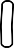 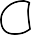 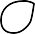 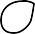 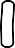 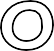 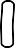 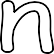 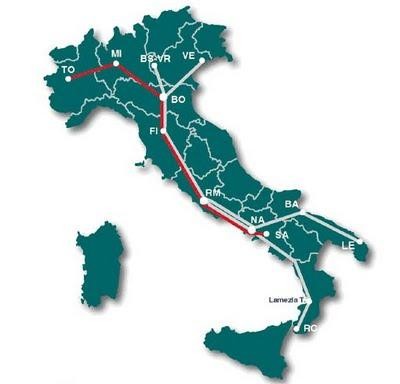 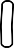 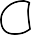 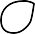 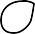 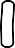 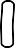 Dovrete scegliere il mezzo del viaggio di andata e di ritorno e motivare le vostre decisioni………………………………………………………………………………………………………………………………………………………………………………….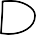 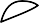 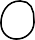 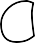 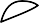 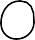 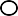 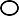 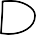 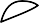 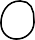 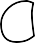 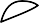 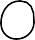 Quale hotel è il più conveniente? 	Quale scegliereste ? 	Perché ? 	Calcolate il costo della vostra scelta per l’intera classe e completate.ALUNNI :  	INSEGNANTI:  	COSTO TOTALE:   	Il soggiorno in hotel è comprensivo del pranzo ?In caso di risposta negativa occorre  trovare e proporre il posto e il costo del servizio di ristorazione………………………………………………………………………………………………………………………………………………………………………………………………………………………………………………………………………………………………………………………………………………………………………………………………………………………………………………………………………………………………………………………………………………………………………………………………………………………………………………………………………………………………………………………………………………………………………………………………………………………………………………………………………………………………………………………………………………………………………………………………………………………………………………VISITEREMO………………………………………………………………………………………………………………………………………………………………………………………………………………………………………………………………………………………………………………………Perché?Avendo definito le date e gli orari del viaggio, l’albergo in cui soggiornerete, i costi e gli itinerari da visitare durante la permanenza, pensate a come informare le famiglie.Potete progettare un volantino, un cartellone, una presentazione multimediale … a voi la scelta e BUON LAVOROIl mezzo di trasportoLe tabellineLa data della gitaL’orario della partenzaIl prezzo del detersivoL’orario di arrivoIl costo dell’uscitaLa meta della gitaIl numero di telefono di un amicoLa coniugazione dei verbiIl  numero degli alunniIl numero degli insegnantiREGIONE DI PARTENZAREGIONI ATTRAVERSATEREGIONE DI ARRIVO……………………………………………………..……………………………………………………..……………………………………………………..……………………………………………………..